Ministerstvo kultury						*MKCRX00HDQ4Y*Dokumentace programu č. 134 14 Aktualizace č. 1 programu„PÉČE O NÁRODNÍ KULTURNÍ DĚDICTVÍ I.“Vyhotovil:	Ministerstvo kultury č.j.   MK 59523/2021 OE ze dne 20. 09. 2021Schválení: Přehled aktualizací dokumentace programuPředmětem a důvodem 1. aktualizace DP je:Zpřesnění akcí v jednotlivých podprogramech z důvodu jejich rozdělení podle ucelených částí nebo jejich vypuštění;Prodloužení termínu realizace programu o 1 rok do roku 31.12.2029; Prodloužení termínu závěrečného vyhodnocení programu do 31.12.2030;Navýšení finanční bilance programu o 907 mil. Kč na celkovou účast SR na jeho financování ve výši 8 780 mil. Kč;Obsah:Úvod Koncepční a právní rámec programu, zdůvodnění nezbytnosti programu a jeho členění na podprogramySpecifikace věcných cílů programu Časové milníky realizace programuParametry programu pro splnění cílů programuBilance potřeb a zdrojů financování programuObsah investičního záměruObsah žádosti o poskytnutí finančních prostředků z programuPožadavky na zadávací řízeníVymezení kontrolní činnosti správce programuPravidla pro poskytování peněžních prostředků státního rozpočtuZávěrečné vyhodnocení programuFormuláře programu 134V141	Obnova a rozvoj materiálně technické základny Národního památkového ústavuZdůvodnění navrženého podprogramu a popis oblastí jeho specifikSpecifikace věcných cílů a parametrů podprogramuBilance potřeb a zdrojů financování podprogramuZávěrečné vyhodnocení podprogramuFormuláře podprogramu (podmnožiny subtitulu)134V142	Obnova a rozvoj materiálně technické základny Národního divadlaZdůvodnění navrženého podprogramu a popis oblastí jeho specifikSpecifikace věcných cílů a parametrů podprogramuBilance potřeb a zdrojů financování podprogramuZávěrečné vyhodnocení podprogramuFormuláře podprogramu (podmnožiny subtitulu)134V143	Obnova a rozvoj materiálně technické základny Národního muzeaZdůvodnění navrženého podprogramu a popis oblastí jeho specifikSpecifikace věcných cílů a parametrů podprogramuBilance potřeb a zdrojů financování podprogramuZávěrečné vyhodnocení podprogramuFormuláře podprogramu (podmnožiny subtitulu)134V144	Obnova a rozvoj materiálně technické základny Národního technického muzeaZdůvodnění navrženého podprogramu a popis oblastí jeho specifikSpecifikace věcných cílů a parametrů podprogramuBilance potřeb a zdrojů financování podprogramuZávěrečné vyhodnocení podprogramuFormuláře podprogramu (podmnožiny subtitulu)134V145	Obnova a rozvoj materiálně technické základny Národní galerieZdůvodnění navrženého podprogramu a popis oblastí jeho specifikSpecifikace věcných cílů a parametrů podprogramuBilance potřeb a zdrojů financování podprogramuZávěrečné vyhodnocení podprogramuFormuláře podprogramu (podmnožiny subtitulu)134V146 	Obnova a rozvoj materiálně technické základny Muzea umění OlomoucZdůvodnění navrženého podprogramu a popis oblastí jeho specifikSpecifikace věcných cílů a parametrů podprogramuBilance potřeb a zdrojů financování podprogramuZávěrečné vyhodnocení podprogramuFormuláře podprogramu (podmnožiny subtitulu)134V147 	Obnova a rozvoj materiálně technické základny Národního filmového archivuZdůvodnění navrženého podprogramu a popis oblastí jeho specifikSpecifikace věcných cílů a parametrů podprogramuBilance potřeb a zdrojů financování podprogramuZávěrečné vyhodnocení podprogramuFormuláře podprogramu (podmnožiny subtitulu)1. Úvod Ministerstvo kultury (dále jen „MK“) zabezpečuje rozvoj a obnovu materiálně technické základny státních kulturních institucí v rámci informačního systému programového financování, a to především prostřednictvím dotačních titulů „Rozvoj a obnova materiálně technické základny státních kulturních zařízení“, který je určen pro státní příspěvkové organizace řízené MK, dále potom programem „Program péče o národní kulturní poklad“, do něhož jsou zahrnuty akce nejvýznamnějších kulturních hodnot. Tento programu měl být ukončen do 31. 12. 2020. Potřeba řešení péče o státní majetek významných kulturních institucí trvá i nadále. Z uvedeného důvodu byl zřízen nový program „Péče o národní kulturní dědictví“, který svým charakterem volně navazuje na program „Péče o národní kulturní poklad“, a to u zvláště významných kulturních památek. Program „Péče o národní kulturní dědictví I.“ byl schválen usnesením vlády České republiky ze dne 21. ledna 2019 č. 53.Na základě ustanovení milníků ve schváleném programu a zároveň potřebám plynoucím z přípravné etapy programu je nyní program aktualizován společně s informací o postupu a rozpracovanosti fází jednotlivých akcí schválených k financování v rámci programu. Cílem aktualizace programu je upřesnění cílů jednotlivých podprogramů, respektive jejich členění na konkrétní akce. Aktualizace roční alokace prostředků SR, prodloužení realizace  programu o jeden kalendářní rok a prodloužení termínu pro závěrečné vyhodnocení programu o jeden rok a navýšení celkové finanční bilance programu, resp. účasti SR na jeho financování o 907 mil. Kč.2. Koncepční a právní rámec programu, zdůvodnění nezbytnosti programu a jeho členění na podprogramy.Ministerstvo kultury podle § 8 zákona č. 2/1969 Sb., o zřízení ministerstev a jiných ústředních orgánů státní správy České republiky, ve znění pozdějších předpisů, je ústředním orgánem státní správy zejména ve věcech „kulturně výchovné činnosti, umění, kulturních památek atd.“. Na základě tohoto zákona MK koordinuje obnovu a rozvoj materiálně technické základny státních kulturních zařízení. Dále dle preambule Ústavy ČR má Česká republika mj. střežit a rozvíjet zděděné přírodní a kulturní, hmotné a duchovní bohatství. Listina základních práv a svobod přiznává 
v čl. 34 odst. 2 právo na přístup ke kulturnímu bohatství. Podobně Mezinárodní pakt 
o hospodářských, sociálních a kulturních právech přiznává v čl. 15 odst. 1, každému právo účastnit se kulturního života a užívat plodů vědeckého pokroku. Za účelem zajištění těchto práv mají státy včetně České republiky povinnost činit kroky k maximálnímu zachování a rozvíjení kulturních památek a kulturního dědictví na svém území.V souladu se zákonem č. 20/1987 Sb., o státní památkové péči, ve znění pozdějších předpisů, stát chrání kulturní památky jako nedílnou součást kulturního dědictví lidu, svědectví jeho dějin, významného činitele životního prostředí a nenahraditelné bohatství státu. Účelem výše uvedeného zákona je vytvořit všestranné podmínky pro další prohlubování politickoorganizátorské a kulturně výchovné funkce státu při péči o kulturní památky, o jejich zachování, zpřístupňování a vhodné využívání, aby se podílely na rozvoji kultury, umění, vědy a vzdělávání, formování tradic a vlastenectví, na estetické výchově veřejnosti a tím přispívaly k dalšímu rozvoji společnosti.Tento program se předkládá také v souladu se Státní kulturní politikou na léta 2015 - 2020 (s výhledem do roku 2025), kterou vzala vláda ČR na vědomí svým usnesením č. 266 ze dne 15. dubna 2015 a současně uložila ministru kultury realizovat ve spolupráci s ostatními členy vlády priority, záměry a opatření Státní kulturní politiky. Jedním z těchto opatření je mimo jiných modernizace infrastruktury pro poskytování veřejných kulturních služeb a ministr kultury má předložit vládě nový program, který plynule naváže na program Péče o národní kulturní poklad a jehož cílem bude podpora vybraných národních institucí.Koncepce programu „Péče o národní kulturní dědictví I.“ tedy respektuje politiku vlády v přístupu k oblasti kultury, vychází ze struktury majetku i úkolů péče o státní majetek. Program „Péče o národní kulturní dědictví I.“ je zřízen v souladu s vyhláškou Ministerstva financí č. 560/2006 Sb., o účasti státního rozpočtu na financování programů reprodukce majetku, Pokynu MF č. R1 – 2010, dále respektuje zákon č. 218/2000 Sb., o rozpočtových pravidlech a o změně některých souvisejících zákonů, stavební zákon č.183/2006 Sb., ze dne 1. ledna 2007, a to vše ve znění pozdějších předpisů, účastníci programu se dále řídí zákonem č. 134/2016 Sb., o zadávání veřejných zakázek (dále jen „ZZVZ“).Členění programu: Majetek v působnosti Ministerstva kultury představují zejména objekty hlavních národních muzejnických a galerijních institucí, divadel, knihovnických a památkových institucí. V rámci programu „Péče o národní kulturní dědictví I.“ je v sedmi podprogramech řešena obnova a rozvoj materiálně technické základny vybraných významných kulturních institucí, akce uvedené v jednotlivých programech se mohou dle potřeby upravit, či doplnit o nové v rámci schválené dokumentace, ale vždy pouze za účelem naplnění cíle jednotlivé části podprogramu, a to zejména při zachování schválené bilance daného podprogramu. Přehled jednotlivých podprogramů a v nich zařazených akcí:134V141 - 	Obnova a rozvoj materiálně technické základny Národního památkového ústavuAkce k realizaci:NPÚ – Invalidovna, obnova objektu: 	Projektová dokumentace ve všech stupníchRealizace obnovy komplexu Invalidovny  NPÚ – Litomyšl, celková obnova zámkuNPÚ, SZ Litomyšl - Zámek a Panský dům - pořízení PDNPÚ, SZ Litomyšl - Zámek a Panský dům NPÚ – Vimperk, obnova dolní části a horní části hradu mimo IROPNPÚ, SHZ Vimperk - Památková obnova Dolního a Horního zámku, PDNPÚ, SHZ Vimperk - Památková obnova Dolního a Horního zámkuNPÚ – Krásný Dvůr, obnova komunikace, obnova Poustevníkovy rokle včetně staveb (Akce Krásný Dvůr se nebude realizovat v rámci tohoto programu, a to z časových důvodů  a nutnosti rozšíření předmětu akce. Potřeba změn je způsobena komplikacemi se závazným stanoviskem státní památkové péče i ochrany přírody, kdy bude nutné odkoupení již hotových částí díla a rozšířením parametrů akce, tím i potřebě vyšší účasti SR na financování. V současnou chvíli je plánováno akci realizovat v následném programu „Dědictví II.“) NPÚ – Lysice, obnova zámecké zahrady včetně historických stavebNPÚ – Karlštejn, soubor rekonstrukcí– PDNPÚ – Klášter Plasy - dokončení obnovy Opatské rezidence, obnova sýpky, sanace havárií v přízemí konventu (I. část)NPÚ, Klášter Plasy, sýpka – pořízení PD statického zajištění, obnovy krovů, střech a stropů, obnovy kamenného schodištěNPÚ, Klášter Plasy - dokončení obnovy Opatské rezidence, obnova sýpkyNPÚ – Ratibořice, obnova Panského dvoraNPÚ, SZ Ratibořice - obnova Panského dvora, PDNPÚ, SZ Ratibořice - obnova Panského dvoraNPÚ – Uherčice, obnova zámeckého areáluNPÚ, SZ Uherčice, Zaměření a průzkumy zámeckého areáluNPÚ, SZ Uherčice, obnova zámeckého areálu, PD134V142 - 	Obnova a rozvoj materiálně technické základny Národního divadlaAkce k realizaci:ND – rekonstrukce Nové scény a Provozní budovy B ND - Vyhotovení PD  rekonstrukce Nové scény a provozní budovy B č.p. 1435ND – Rekonstrukce Nové scény a Provozní budovy BND – vybudování Servisního centra Národní divadla (příprava – PD) 134V143 - 	Obnova a rozvoj materiálně technické základny Národního muzeaAkce k realizaci:NM – rekonstrukce Náprstkova muzea NM - Stavba depozitáře v Horních PočernicíchNM - Rekonstrukce historického komplexu Náprstkova muzea v Praze 1NM – Expozice Náprstkova muzea134V144 - 	Obnova a rozvoj materiálně technické základny Národního technického muzeaAkce k realizaci:NTM – Muzeum železnice a elektrotechniky (příprava – PD)NTM – realizace Muzea železnice a elektrotechniky134V145 -	 Obnova a rozvoj materiálně technické základny Národní galerieAkce k realizaci:NG – Veletržní palác (výstavba depozitáře + příprava na rek. VP – PD)NG - Veletržní palác (příprava na rek. VP-PDNG, odkup pozemků pro výstavbu depozitárního areáluNG, výstavba první depozitární budovy134V146 - 	Obnova a rozvoj materiálně technické základny Muzea umění OlomoucAkce k realizaci:MUO – novostavba SEFO a rekonstrukce muzeaMUO - SEFO, přístavba (novostavba) + rekonstrukce stávající budovyMUO - SEFO, pořízení kompletní projektové dokumentaceMUO - SEFO, nákup parcely č. 39, k.ú Olomouc-městoMUO - SEFO, záchranný archeologický výzkum, sondy + I. etapa134V147 - 		Obnova a rozvoj materiálně technické základny Národního filmového archivuAkce k realizaci:NFA – sídlo (výkup objektu + rekonstrukce)NFA - sídlo -výkup objektu, čelní budovy Nákladového nádraží ŽižkovNFA - sídlo - zpracování PDNFA - sídlo - rekonstrukce objektu NnŽ134V148 - 	Obnova a rozvoj materiálně technické základny Podprogram je vložen do programu z důvodů plnění funkce agregátu.3. Specifikace věcných cílů programu.Věcným cílem programu je rekonstrukce, dostavba a modernizace objektů, investice k zajištění provozu a zvýšení technické úrovně prezentace sbírek muzeí, knihoven a galerií, výstavba technicky a komunikačně dokonalejších objektů, péče o nemovitý i movitý státní majetek mimořádné kulturní a historické hodnoty. Dalším neméně důležitým cílem programu je vybudování moderních depozitářů. Výběr účastníků programu a jejich akcí vycházel z prioritních potřeb jednotlivých organizací a dále důležitým kritériem byl stupeň připravenosti jednotlivých investičních akcí. Do programu jsou zařazeny i akce, které se ucházely o zařazení do Integrovaného regionálního operačního programu (IROP). U těchto akcí jsou již zpravidla zpracovány projektové dokumentace v rozsahu ke stavebnímu řízení. Vzhledem k velice rozdílnému charakteru činností (poskytování veřejné služby) jednotlivých příspěvkových organizací lze problematiku rozdělit na následující obory:památková péčePéče o soubor státních kulturních památek, zejména hradů a zámků, které jsou v přímé správě Národního památkového ústavu, je jednou z hlavních činností a prioritním posláním této příspěvkové organizace. Proto je program, respektive podprogram 134V141, zaměřen na péči o památky celostátního významu a je orientován na výdaje k zajištění řádné péče o nemovitý a movitý státní majetek mimořádné kulturní a historické hodnoty, na rekonstrukce a opravy objektů zapsaných do Ústředního seznamu kulturních památek ČR, státních hradů a zámků, dále objektů k zajištění provozu a na zvýšení technické úrovně prezentace památek a sbírek. Jedná se o značný nemovitý majetek, ve kterém jsou instalovány, deponovány a prezentovány rozsáhlé sbírkové fondy vysoké kulturně historické hodnoty a mimo jiné také unikátní památky světového významu. Vzhledem k rozsahu a často nedostatečné péči v uplynulých desetiletích se postupně zvyšují nároky na odstranění devastace památkových objektů způsobené prostým plynutím času i jejich provozováním. Především se jedná o narušenou statiku objektů, střešních a obvodových plášťů, chybějící a dožilé inženýrské sítě, odvlhčení objektů apod. U řady movitých sbírkových předmětů dochází vzhledem k jejich uložení v klimaticky nevyhovujících prostorách k postupné degradaci a bez restaurátorských zásahů je jejich zachování ohroženo. divadelní činnostPředstavuje prezentaci veškerých žánrů živého umění a navrhovaný podprogram č. 134V142 „Obnova a rozvoj materiálně technické základny Národního divadla“, je zaměřen především na zajištění významných investičních potřeb Národního divadla jako vrcholné kulturní instituce. Podprogram bude určen k zajištění realizace generální rekonstrukce „Nové scény + budovy B (provozní budova)“ včetně zázemí a modernizace divadelních technologií, dále k výstavbě nového „Servisního objektu“ soustřeďujícího zkušebny, umělecko-řemeslné ateliéry (zámečnictví, truhlářství, krejčovství, vlásenkářství apod.) s ostatními provozy, které zajišťují provoz jednotlivých budov Národního divadla a v současné době jsou rozptýleny na různých místech v Praze.uchování dokladů o lidské historii a umění(muzejní a galerijní činnost)Tato činnost slouží k získávání, uchování, zkoumání, zprostředkování a vystavování mnohých dokladů o člověku a jeho prostředí za účelem zachování vědomí o národní kultuře, umění a historii pro příští generace. K zajištění a rozvoji uvedených činností jsou určeny podprogramy č. 134V143 „Obnova a rozvoj materiálně technické základny Národního muzea“, č. 134V144 „Obnova a rozvoj materiálně technické základny Národního technického muzea“, č. 1344V145 „Obnova a rozvoj materiálně technické základny Národní galerie“, č. 134V146 „Obnova a rozvoj materiálně technické základny Muzea umění Olomouc“ a 134V147 – Obnova a rozvoj materiálně technické základny Národního filmového archivu.4. Časové milníky realizace programuVzhledem k délce programu jsou stanoveny tři závazné milníky realizace programu, a to z důvodů snazší kontroly plnění cílů programu. Milníkem se rozumí zhodnocení dosavadní trvání realizace programu, kdy bude zpracována zpráva pro MF formou informace o průběhu realizace podprogramů a o stavu čerpání finančních prostředků. milník je stanoven po dvou letech trvání programu (přípravné práce, zpracování PD apod.), tedy za období 2019 – 2020. milník bude po třech letech trvání programu, tedy za období 2021 – 2023 milník bude po dalších třech letech trvání programu, tedy za období 2024 – 2026milník za roky 2027 – 2029 bude zpracován v Závěrečném vyhodnocení programuStanovené milníky budou zpracovány a předloženy v následujícím roce. Budou-li ze zpráv zpracovaných u jednotlivých milníků vyplývat změny závazných ukazatelů, bude zároveň provedena aktualizace programu, která bude předložena ke schválení vládě.Na základě mimořádného požadavku MF bude předkládána správcem programu situační zpráva o stavu realizace jednotlivých podprogramů ve formě přehledové tabulky s aktuálním popisem stavu rozpracovanosti, a to mimo období zpracování informací pro vládu k nastaveným milníkům. 5. Indikátory a parametry ke splnění cílů programu.Indikátory v oblasti záchrany kulturních hodnot nelze jednoznačně specifikovat, a to z důvodů, že prioritním cílem programu není zvýšení kapacity kulturních objektů, ani zvýšení návštěvnosti. Hlavním cílem programu je zachování památkových hodnot kulturního dědictví jako nedílné součásti národní identity, zamezení degradace historických objektů a jejich zachování pro další generace, případně zvýšení jejich funkčnosti a modernizace. Například: u rekonstrukce divadla jde především o možnost prezentace živého umění, u výstavby či rekonstrukci muzeí o prezentaci důkazů o historii národa, nebo u hradů a zámků jde o zachování kulturních hodnot, již z uvedených příkladů je patrno, že nelze jednoznačně stanovit indikátor zvýšení návštěvnosti, průchodnosti, kapacit apod. (např. rekonstrukcí divadla nedochází ke zvýšení kapacity, ale zkvalitnění vnímání uměleckého ztvárnění her a k celkovému zlepšení funkčnosti a variability včetně zázemí). Z výše uvedených a dalších objektivních důvodů nebudou v programu 134 14 indikátory stanoveny.Stanovení parametrů programu „Péče o národní kulturní dědictví“ (evid.č. 134 14) vychází ze základních požadavků k dosažení daných cílů, a to dle charakteru jednotlivých podprogramů. Základní obecné parametry programu (v měrných jednotkách):	Pořízení projektové dokumentace					kpl	Obestavěný prostor (rekonstrukce, obnova, výstavba ….)	    	m3 	(povinný údaj)	Zastavěná plocha (rekonstrukce, revitalizace, výstavba ….)	m2 	(povinný údaj)	Fasáda (obnova, čištění, výplně …. ) 				m2 	Výkup movitého a nemovitého majetku 				m2	Úložný systém							kpl	Mobiliář 								kpl	Restaurátorské práce 							kpl	Statické zajištění objektu						kpl	Odvlhčení, odvod srážkových vod					kpl	Inženýrské sítě							bm	Revitalizace venkovních ploch					m2	Obnova střešního pláště (krytina, tesařské prvky apod.) 		m2 	Pořízení, obnova a modernizace technologických zařízení 		kpl	Obnova opěrných a zámeckých zdí, hradeb apod.			m2	Vytvoření návštěvnické trasy						kpl	Pořízení, obnova provozních souborů IT 				soubor	Pořízení, obnova programového vybavení 				kpl	Pořízení uměleckých předmětů (např. výroba jejich replik …)	ks	Expozice								kplFinanční hodnotu měrné jednotky nelze stanovit, a to průměrnou ani maximální hodnotou.Vzhledem ke skutečnosti, že všechny podprogramy tohoto programu mají stejný charakter, platí toto ustanovení pro všechny podprogramy.6. Bilance potřeb a zdrojů financování programu. Rozsah účasti státních finančních prostředků na financování programu je dán vlastnictvím státu předmětných objektů a jeho povinností uchovávat kulturní hodnoty. Státními finančními prostředky se rozumí finanční zdroje poskytnuté výhradně ze státního rozpočtu, ze kterých budou kryty náklady na celkové rekonstrukce a modernizace objektů, opravy kulturních památek včetně restaurátorských prací a výstavba chybějících depozitárních prostor, provozních objektů apod.Vlastní zahájení realizace investičních akcí bylo plánováno od roku 2021, ukončení programu je nově plánováno v roce 2029. Rozsah účasti státního rozpočtu v letech 2021 až 2027 byl schválen ve výši 1 mld. Kč/rok, nově však z důvodů zefektivnění řízení finančních toků v závislosti na předpokladu čerpání v roce 2022 a 2023 byla snížena bilance v těchto letech na 700 mil. Kč. V roce 2029 je nově zařazena 1 mld. Kč do celkové bilance pro narovnání výkyvu ve 2022 a 2023. Výše předpokládaných finančních potřeb programu vychází z koncepcí rozvoje jednotlivých SPO, na základě provedených vnitřních analýz potřeb rozvoje a stavu jednotlivých objektů vhodných k zařazení pro financování z nového programu. Nově jsou doplněny informace o rozšířených potřebách vlivem změny rozsahu objemu prací u jednotlivých podprogramů a dále jsou uváděné předpokládané potřeby vlivem změny cen na stavebním trhu.Program „Péče o národní kulturní dědictví I.“ je z hlediska harmonogramu plnění rozdělen do dvou časových fází:V letech 2019 - 2020 byla realizována příprava, tj. byly realizovány průzkumy, projektové dokumentace, byla zahajována a realizována výběrová řízení na zhotovitele, a to na základě předem zpracovaných PD, jejichž pořízení bylo možné realizovat jak v rámci tohoto  programu tak i stávajících programů určených pro příspěvkové organizace MK, tedy programu „Rozvoj a obnova materiálně technické základny státních kulturních zařízení“, nebo „Programu péče o národní kulturní poklad“.V letech 2021 - 2029 probíhá a bude probíhat zpracování PD, zároveň budou realizovány samotné stavební akce včetně veřejných zakázek. 7. Obsah investičního záměru.Program „Péče o národní kulturní dědictví I.“ je zaměřen pouze na stavební činnosti, a to ve všech jeho podprogramech, proto bude Investiční záměr (dále jen „IZ“) ve všech podprogramech vždy zpracován podle jednotné osnovy. 1)	Náležitosti investičního záměru připojeného k žádosti o poskytnutí dotace jsou stanoveny v metodickém pokynu MF R 1-2010 (Finanční zpravodaj č. 5 z 15.6.2010), a to v souladu s interními zásadami programového financování MK.2)	Investiční záměr musí být zpracovaný komplexně, tak aby vlastní realizací akce nevznikaly další požadavky na financování (např. u staveb a rekonstrukcí na mobiliář, na technické vybavení, stěhování apod.).3)	Výdaje na zhotovení investičního záměru nelze hradit z prostředků tohoto dotačního programu SMVS, mohou být hrazeny pouze z vlastních zdrojů účastníka programu, a to z investičních nebo neinvestičních prostředků podle charakteru dotace. Tyto prostředky jsou součástí výdajů na realizaci celé akce.4)	Před podáním žádosti o dotaci na akci stavebního charakteru zpracuje účastník programu Studii proveditelnosti, která:  a)	prokáže proveditelnost akce zejména z hlediska nákladů, termínů a omezujících podmínek;b)	zpracuje analýzu rizik včetně návrhů na jejich optimalizaci.Studie proveditelnosti stavebních akcí bude zpracována minimálně v rozsahu a struktuře odpovídající Projektové dokumentaci pro návrh stavby (v souladu s metodickou pomůckou vydanou ČKA a ČKAIT - Standardy profesních výkonů a souvisejících činností). 5)	Přípravu a realizaci stavebních akcí může účastník programu rozdělit do etap, v takovém případě zpracuje před podáním žádosti o dotaci studii proveditelnosti, a to minimálně v rozsahu a struktuře odpovídající Projektové dokumentaci pro návrh stavby (v souladu s metodickou pomůckou vydanou ČKA a ČKAIT - Standardy profesních výkonů a souvisejících činností), kde budou jednotlivé etapy specifikovány z hlediska věcného, časového a nákladového tak, aby každá etapa byla schopna samostatného efektivního užívání, za dodržení podmínek maximální hospodárnosti.Vzor Investičního záměru vydaný správcem programu je veřejně dostupný na webových stránkách MK.  (https://www.mkcr.cz/programy-ve-sprave-oivz-1557.html)Vzhledem ke skutečnosti, že všechny podprogramy tohoto programu mají stejný charakter, platí toto ustanovení pro všechny podprogramy jednotně.8. Obsah žádosti o poskytnutí finančních prostředků z programu. Žádost o poskytnutí dotace musí obsahovat níže uvedené informace:a)	údaje o žadateli (název organizace, adresa sídla a identifikační číslo, kontaktní osoby včetně statutárního zástupce),b)	požadovaná částka,c)	účel, na který žadatel chce dotaci použít,d)	lhůta, v níž má být tohoto účelu dosaženo,e)	další údaje potřebné pro poskytnutí příslušné dotace.Přílohou žádosti o poskytnutí dotace je:a)	investiční záměr zpracovaný podle čl. 6 této dokumentace programu,b)	formulář „Dokumentace akce (projektu)“, který si účastník programu vygeneruje a vytiskne ve webovém rozhraní systému EDS/SMVS.K přijetí žádosti o evidenci a následně registraci akce stavebního charakteru je nezbytný investiční záměr a studie proveditelnosti, vyplněná žádost na formulářích z informačního systému programového financování a splnění požadavků vyplývajících z platných interních předpisů správce programu, které jsou veřejně dostupné na webových stránkách MK, a to včetně vzoru žádosti a příloh.  (https://www.mkcr.cz/programy-ve-sprave-oivz-1557.html)   Všechny investiční akce stavebního charakteru, zařazované do programu SMVS 134V14, budou vedeny jako individuálně posuzované výdaje (IPV), správce programu si před registrací akce zajistí zpracování expertizního posudku investičního záměru, jehož závěry předloží společně s žádostí o schválení registrace MF. Vzhledem ke skutečnosti, že všechny podprogramy tohoto programu mají stejný charakter, platí toto ustanovení pro všechny podprogramy jednotně.9. Požadavky na zadávací řízení.Účastník programu (zadavatel), se při výběru zhotovitele bude řídit zákonem č. 134/2016 Sb., o zadávání veřejných zakázek, v platném znění (dále jen „ZZVZ“), dále pak interními předpisy MK (např. aktuálním Příkazem ministra upravujícím oblast zadávání veřejných zakázek, příkazem ředitele odboru investic a veřejných zakázek apod.).Účastník programu je povinen u veřejných zakázek: jejichž předpokládaná hodnota překračuje podle ZZVZ finanční limity stanovené pro veřejné zakázky malého rozsahu (tzn. podlimitní a nadlimitní veřejné zakázky), předkládat před zahájením zadávacího řízení správci programu ke schválení zadávací podmínky veřejné zakázky včetně návrhu smlouvy.u stavebních zakázek nadlimitních po kontrole správcem programu, kontroluje podmínky a kritéria v zadávacích dokumentacích veřejných zakázek také MF, a to před zahájením zadávacího řízení. Stanovisko MF zajišťuje správce programu.Vzhledem ke skutečnosti, že všechny podprogramy tohoto programu mají stejný charakter, platí toto ustanovení pro všechny podprogramy jednotně.10. Vymezení kontrolní činnosti správce programu.Kontrolní činnost správce programu a její vymezení pro čerpání zdrojů státního rozpočtu bude vykonávána v souladu se zákonem č. 320/2001 Sb., o finanční kontrole ve veřejné správě a o změně některých zákonů, v platném znění (dále jen „zákon o finanční kontrole“) a vyhláškou MF č. 416/2004 Sb., kterou se provádí zákon č. 320/2001 Sb., o finanční kontrole ve veřejné správě a o změně některých zákonů, v platném znění.Kontrola bude zaměřena na zabezpečení hospodárného, efektivního a účelného vynakládání prostředků státního rozpočtu. Vnitřní kontrolní systém má dvě složky – systém řídící kontroly resortu (předběžná kontrola operací před schválením a průběžná a následná kontrola). Další stupeň kontroly může představovat interní audit. Kontrolní činnost správce programu bude vycházet rovněž z ustanovení platných interních předpisů.Vzhledem ke skutečnosti, že všechny podprogramy tohoto programu mají stejný charakter,platí toto ustanovení pro všechny podprogramy jednotně.11. Pravidla pro poskytování peněžních prostředků státního rozpočtu.Prostředky v rámci programu jsou poskytovány pouze pro významné kulturní instituce ve správě státu. Akce budou registrované a realizované v programu na základě rozhodnutí vedení MK, a to v souladu se specifikací akcí v jednotlivých podprogramech. Financování a výběr akcí je realizován v souladu s § 54 odst. 1. písmena b) zákona                č. 218/2000 Sb., o rozpočtových pravidlech, ve znění pozdějších předpisů.Jedná se o „výdajový“ program určený pouze pro SPO v gesci MK. Registrace akcí vychází vždy ze schválené dokumentace, případná změna cíle podprogramu může být provedena na základě schválené aktualizace programu vládou.Základní výběr institucí zařazených do programu vychází primárně z jejich významu a důležitosti, zejména pak z dlouholetých znalostí potřeb příspěvkových organizací MK. Základnímu výběru institucí zařazených do programu (účastníci programu) předcházela klasifikace dle tří oblastí kulturních služeb. Následně, pro výběr jednotlivých akci zařazených do programu, bylo využito tzv. Zásobníku investičních akcí, který je každoročně aktualizován a průběžně monitoruje aktuální a dlouhodobé potřeby jednotlivých institucí, v návaznosti na jejich udržitelnost a rozvoj. Z tohoto zásobníku byly vybrány akce velkého rozsahu z hlediska finančních a časových potřeb nutných k jejich realizaci. V dalším kroku nutném pro zařazení akcí do programu bylo přihlíženo zejména k následujícím kritériím:1)	Zachování památkových hodnot kulturního dědictví jako nedílné součásti národní identity 2)	Zkvalitnění služeb pro veřejnost3)	Zvýšení turistické atraktivity regionů4)	Zvýšení návštěvnického potenciálu5)	Zvýšení vlastních výnosů příspěvkových organizací, nutných pro chod areálů a jejich další údržbuAkce zařazované do programu SMVS č. 134 14,  budou realizovány v režimu individuálně posuzovaných dotací nebo výdajů (IPV) v souladu s § 13 odst. 3 písm. a) a c) zákona č.  218/2000 Sb., o rozpočtových pravidel, jejíž registrace a řídicí dokumenty podléhají souhlasu ministerstva Základní „Podmínky pro přípravu a zadání realizace akce a podmínky čerpání státního rozpočtu“ jsou specifikovány vnitřními předpisy programového financování, vydanými správcem programu.Formou účasti státního rozpočtu lze z pravidla hradit veškeré finanční potřeby spojené s realizací akce vedoucí k dosažení daného cíle akce až do výše 100 %, nelze však z tohoto zdroje v rámci realizace akcí hradit mzdové náklady a správní poplatky. Správce programu si vyhrazuje právo stanovit individuálně potřeby, které nebude možno hradit z výše uvedeného zdroje, a to dle charakteru akce. Vzhledem ke skutečnosti, že všechny podprogramy tohoto programu mají stejný charakter, platí toto ustanovení pro všechny podprogramy jednotně.V souladu se zněním zákona č. 215/2004 Sb., o úpravě některých vztahů v oblasti veřejné podpory a o změně zákona o podpoře výzkumu a vývoje, v platném znění, bude v průběhu registrace akcí zařazených do tohoto programu individuálně posuzováno, zda se jedná o veřejnou podporu či případně budou zkoumány způsoby, kterými bude možné zajistit správné nastavení pravidel poskytnutí dotace.Do programu jsou zařazeny jak akce na objektech zapsaných do Seznamu národního kulturního dědictví, tak i akce na objektech lokálního nebo národního významu, tedy akcí, jejichž realizace neovlivní vnitřní trh EU, nebo které nemají hospodářskou povahu.Pokud bude v průběhu řízení o registraci akce zjištěno a vyhodnoceno, že s ohledem na její charakter nelze vyloučit některé ze znaků vymezujících veřejnou podporu, tak následně bude dotace poskytnuta s využitím výjimky upravené v nařízení Komise (EU) č. 651/2014 ze dne 17. června 2014, kterým se v souladu s články 107 a 108 Smlouvy o fungování Evropské unie prohlašují určité kategorie podpory za slučitelné s vnitřním trhem, ve znění nařízení Komise (EU) 2017/1084 ze dne 14. června 2017 a příslušné podmínky budou zapracovány do Rozhodnutí o poskytnutí dotace. V uvedených případech následně zajistí správce programu prostřednictvím Úřadu pro ochranu hospodářské soutěže informaci o uplatnění výše uvedeného nařízení Evropské komisi do 20 pracovních dnů od nabytí účinnosti Rozhodnutí o poskytnutí dotace.12. Závěrečné vyhodnocení programu. Závěrečné vyhodnocení programu bude prováděno v souladu se zákonem č. 218/2000 Sb., o rozpočtových pravidlech a o změně některých souvisejících zákonů (rozpočtová pravidla), ve znění pozdějších předpisů, a s vyhláškou MF č. 560/2006 Sb., o účasti státního rozpočtu na financování programů reprodukce majetku, ve znění vyhlášky č. 11/2010 Sb., a Pokynu č. R 1-2010 (Finanční zpravodaj č. 5 z 15.6.2010).Závěrečné vyhodnocení programu, které předloží správce programu MF, bude obsahovat:přehled o čerpání prostředků státního rozpočtu na financování programu,zprávu o plnění cílů programu stanovených v dokumentaci programu,dosažené hodnoty parametrů schválené MF,řádné odůvodnění odchylek od cílů a parametrů stanovených v dokumentaci programu. Závěrečné vyhodnocení programu se předloží MF po ukončení závěrečného vyhodnocení všech akcí programu. S obdobným obsahem se předloží i vládě ČR po projednání s MF, pokud dokumentace programu nebo její změna podléhá souhlasu vlády ČR (dle § 13 odst. 2 písm. a) rozpočtových pravidel). 13. Formuláře programu a titulů jako části programu.Formulář P 09 310	Identifikační údaje programuFormulář P 09 320	Harmonogram přípravy a realizace programuFormulář P 09 340	Cíle programuFormulář P 09 342	Parametry programuFormulář P 09 370	Bilance potřeb a zdrojů programuFormulář V 09 320	Harmonogram přípravy a realizace výdajového tituluFormulář V 09 340	Cíle výdajového tituluFormulář V 09 342	Parametry výdajového tituluFormulář V 09 370	Bilance potřeb a zdrojů výdajového titulu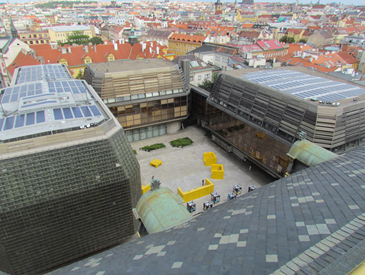 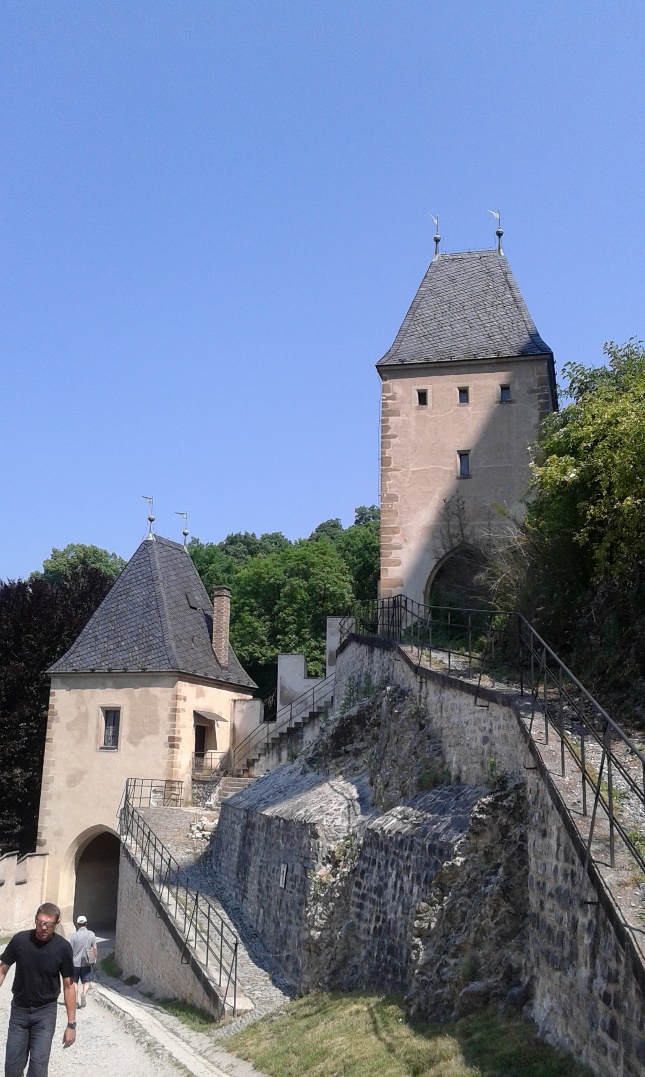 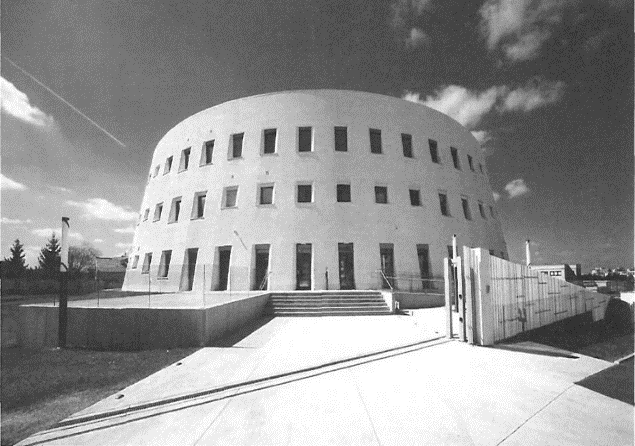 Číslo aktualizaceStručný popis provedených změnPlatné od - do0Zřízení nového programu2019 - 20281aktualizace programu2021 - 2029.